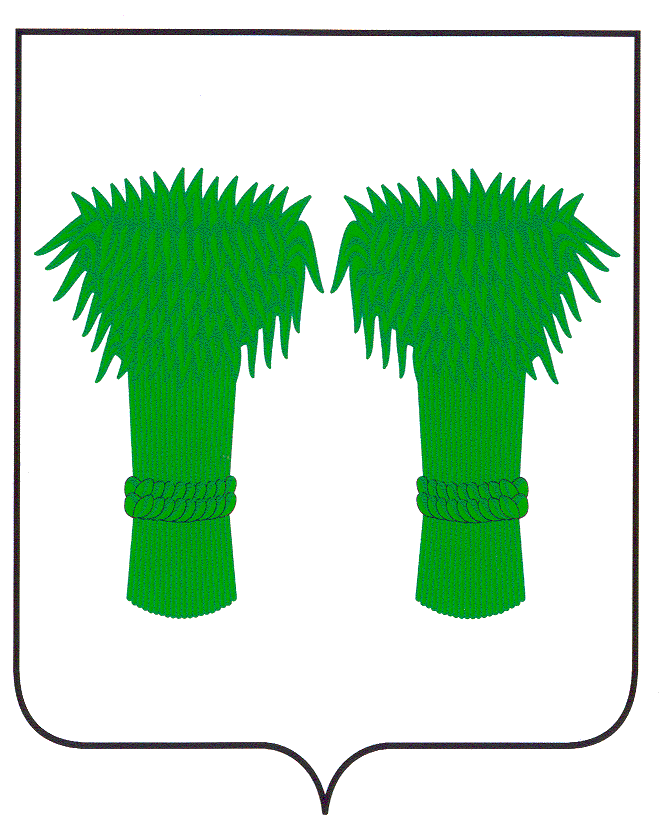  РОССИЙСКАЯ ФЕДЕРАЦИЯКОСТРОМСКАЯ ОБЛАСТЬСОБРАНИЕ ДЕПУТАТОВ КАДЫЙСКОГО МУНИЦИПАЛЬНОГО РАЙОНА РЕШЕНИЕ31 августа 2020года     	               № 448О проекте муниципального правового актао внесении  изменений и дополнений  в    Устав муниципального образования Кадыйский муниципальный район Костромской областии назначении  публичных слушанийВ целях приведения Устава Кадыйского муниципального района Костромской области, принятого решением Собрания депутатов Кадыйского муниципального района Костромской области от 30 апреля 2019 года № 346 (в редакции муниципального правового акта  от 12 ноября 2019 года № 390) в соответствие с действующим законодательством, руководствуясь Федеральным законом от 06.10.2003 г. № 131-ФЗ «Об общих принципах организации местного самоуправления в Российской Федерации», Федеральным законом от 21.07.2005 г. № 97-ФЗ «О государственной регистрации уставов муниципальных образований», Уставом муниципального образования Кадыйский муниципальный район Костромской области, Положением о порядке организации проведения публичных слушаний в Кадыйском муниципальном районе Костромской области, Собрание депутатов  решило: 1. Принять проект муниципального правового акта о внесении изменений и дополнений в Устав муниципального образования Кадыйский муниципальный район Костромской области (Приложение 1). 2.  Провести  публичные слушания по проекту муниципального правового актао внесении изменений и дополнений в Устав муниципального образования Кадыйский муниципальный район Костромской области 23 сентября 2020 года в 10-00 часов.по адресу: п. Кадый, ул. Центральная, д.3, актовый зал администрации Кадыйского муниципального района. 2.1. Сформировать оргкомитет по проведению публичных слушаний по проекту муниципального правового актао внесении изменений и дополнений в Устав муниципального образования Кадыйский муниципальный район Костромской области (Приложение 2). 2.2. Предложения и замечания по проекту муниципального правового актао внесении изменений и дополнений в Устав муниципального образования Кадыйский муниципальный район Костромской области, направлять до 17.00 ч. 22сентября 2020 года в администрацию муниципального района по адресу п. Кадый, ул. Центральная, д.3, кабинет 15.2.3. Оргкомитету до 30 сентября  2020 года обобщить поступившие замечания и предложения по проекту муниципального правового акта о внесении изменений и дополнений в Устав муниципального образования Кадыйский муниципальный район Костромской области.3.Настоящее решение подлежит официальному опубликованию в информационном бюллетене «Муниципальный вестник». 4. Контроль за исполнением настоящего решения возложить на постоянную комиссию по законодательству и местному самоуправлению. 5.Настоящее решение вступает в силу с момента официального опубликования.       Глава                                                                                      Председатель       муниципального района:                                                     Собрания  депутатов                                                                                                                                           __________Е.Ю. Большаков                                               ____________ М.А. ЦыпловаПриложение 1                                                                                                              к решению Собрания депутатов                                                                                                              от 31 августа  2020г. № 448ПРОЕКТПринятрешением Собрания депутатов Кадыйского муниципального района Костромской областиот «___»_________ 2020 года № ____МУНИЦИПАЛЬНЫЙ ПРАВОВОЙ АКТ О ВНЕСЕНИИ ИЗМЕНЕНИЙ В УСТАВ МУНИЦИПАЛЬНОГО ОБРАЗОВАНИЯ КАДЫЙСКИЙ МУНИЦИПАЛЬНЫЙ РАЙОН 
КОСТРОМСКОЙ ОБЛАСТИСтатья 1Внести в Устав муниципального образования Кадыйский муниципальный район Костромской области, принятый решением Собрания депутатов Кадыйского муниципального района Костромской области от «30» апреля 2019 года № 346 (в редакции муниципального правового акта  от 12 ноября 2019 года № 390) следующие изменения:пункт 12 части 1 статьи 7 признать утратившим силу;часть 1 статьи 8 дополнить пунктом 13 следующего содержания:«13) предоставление сотруднику, замещающему должность участкового уполномоченного полиции, и членам его семьи жилого помещения на период замещения сотрудником указанной должности»; дополнить статьей17.1 следующего содержания:«Статья 17.1 Инициативные проекты1. В целях реализации мероприятий, имеющих приоритетное значение для жителей муниципального района или его части, по решению вопросов местного значения или иных вопросов, право решения которых предоставлено органам местного самоуправления, в администрацию муниципального района может быть внесен инициативный проект. Порядок определения части территории муниципального района, на которой могут реализовываться инициативные проекты, устанавливается нормативным правовым актом Собрания депутатов муниципального района.2. С инициативой о внесении инициативного проекта вправе выступить инициативная группа численностью не менее десяти граждан, достигших шестнадцатилетнего возраста и проживающих на территории муниципального района, органы территориального общественного самоуправления, староста сельского населенного пункта (далее - инициаторы проекта). Минимальная численность инициативной группы может быть уменьшена нормативным правовым актом Собрания депутатов муниципального района. Право выступить инициатором проекта в соответствии с нормативным правовым актом Собрания депутатов муниципального района может быть предоставлено также иным лицам, осуществляющим деятельность на территории муниципального района.3.  Инициативный проект должен содержать следующие сведения:1) описание проблемы, решение которой имеет приоритетное значение для жителеймуниципального района или его части;2) обоснование предложений по решению указанной проблемы;3) описание ожидаемого результата (ожидаемых результатов) реализации инициативного проекта;4) предварительный расчет необходимых расходов на реализацию инициативного проекта;5) планируемые сроки реализации инициативного проекта;6) сведения о планируемом (возможном) финансовом, имущественном и (или) трудовом участии заинтересованных лиц в реализации данного проекта;7) указание на объем средств местного бюджета в случае, если предполагается использование этих средств на реализацию инициативного проекта, за исключением планируемого объема инициативных платежей;8) указание на территорию муниципального района или его часть, в границах которой будет реализовываться инициативный проект, в соответствии с порядком, установленным нормативным правовым актом Собрания депутатов муниципального района;9) иные сведения, предусмотренные нормативным правовым актом Собрания депутатов муниципального района.4. Инициативный проект до его внесения в администрацию муниципального района подлежит рассмотрению на сходе, собрании или конференции граждан, в том числе на собрании или конференции граждан по вопросам осуществления территориального общественного самоуправления, в целях обсуждения инициативного проекта, определения его соответствия интересам жителей муниципального района или его части, целесообразности реализации инициативного проекта, а также принятия сходом, собранием или конференцией граждан решения о поддержке инициативного проекта. При этом возможно рассмотрение нескольких инициативных проектов на одном сходе, одном собрании или на одной конференции граждан.Нормативным правовым актом Собрания депутатов муниципального района может быть предусмотрена возможность выявления мнения граждан по вопросу о поддержке инициативного проекта также путем опроса граждан, сбора их подписей.Инициаторы проекта при внесении инициативного проекта в администрацию муниципального района прикладывают к нему соответственно протокол схода, собрания или конференции граждан, результаты опроса граждан и (или) подписные листы, подтверждающие поддержку инициативного проекта жителями муниципального района или его части.5. Информация о внесении инициативного проекта в администрацию муниципального района подлежит опубликованию (обнародованию) и размещению на официальном сайте муниципального района в информационно-телекоммуникационной сети «Интернет» в течение трех рабочих дней со дня внесения инициативного проекта в администрацию муниципального района и должна содержать сведения, указанные в части 3 настоящей статьи, а также об инициаторах проекта. Одновременно граждане информируются о возможности представления в администрацию муниципального района своих замечаний и предложений по инициативному проекту с указанием срока их представления, который не может составлять менее пяти рабочих дней. Свои замечания и предложения вправе направлять жители муниципального района, достигшиешестнадцатилетнего возраста.6. Инициативный проект подлежит обязательному рассмотрению администрацией муниципального района в течение 30 дней со дня его внесения. Администрация муниципального района по результатам рассмотрения инициативного проекта принимает одно из следующих решений:1) поддержать инициативный проект и продолжить работу над ним в пределах бюджетных ассигнований, предусмотренных решением о местном бюджете, на соответствующие цели и (или) в соответствии с порядком составления и рассмотрения проекта местного бюджета (внесения изменений в решение о местном бюджете);2) отказать в поддержке инициативного проекта и вернуть его инициаторам проекта с указанием причин отказа в поддержке инициативного проекта.7. Администрация муниципального района принимает решение об отказе в поддержке инициативного проекта в одном из следующих случаев:1) несоблюдение установленного порядка внесения инициативного проекта и его рассмотрения;2) несоответствие инициативного проекта требованиям федеральных законов и иных нормативных правовых актов Российской Федерации, законов и иных нормативных правовых актов Костромской области, уставу муниципального района;3) невозможность реализации инициативного проекта ввиду отсутствия у органов местного самоуправления необходимых полномочий и прав;4) отсутствие средств местного бюджета в объеме средств, необходимом для реализации инициативного проекта, источником формирования которых не являются инициативные платежи;5) наличие возможности решения описанной в инициативном проекте проблемы более эффективным способом;6) признание инициативного проекта не прошедшим конкурсный отбор.8. Администрация муниципального района вправе, а в случае, предусмотренном пунктом 5 части 7 настоящей статьи, обязана предложить инициаторам проекта совместно доработать инициативный проект, а также рекомендовать представить его на рассмотрение органа местного самоуправления иного муниципального образования или государственного органа в соответствии с их компетенцией.9. Порядок выдвижения, внесения, обсуждения, рассмотрения инициативных проектов, а также проведения их конкурсного отбора устанавливается Собранием депутатов муниципального района.10. В отношении инициативных проектов, выдвигаемых для получения финансовой поддержки за счет межбюджетных трансфертов из бюджета Костромской области, требования к составу сведений, которые должны содержать инициативные проекты, порядок рассмотрения инициативных проектов, в том числе основания для отказа в их поддержке, порядок и критерии конкурсного отбора таких инициативных проектов устанавливаются в соответствии с законом и (или) иным нормативным правовым актом Костромской области. В этом случае требования частей 3, 6, 7, 8, 9, 11 и 12 настоящей статьи не применяются.11. В случае, если в администрацию муниципального района внесено несколько инициативных проектов, в том числе с описанием аналогичных по содержанию приоритетных проблем, администрация муниципального района организует проведение конкурсного отбора и информирует об этом инициаторов проекта.12. Проведение конкурсного отбора инициативных проектов возлагается на коллегиальный орган (комиссию), порядок формирования и деятельности которого определяется нормативным правовым актом Собрания депутатов муниципального района. Состав коллегиального органа (комиссии) формируется администрацией муниципального района. При этом половина от общего числа членов коллегиального органа (комиссии) должна быть назначена на основе предложений Собрания депутатов муниципального района. Инициаторам проекта и их представителям при проведении конкурсного отбора должна обеспечиваться возможность участия в рассмотрении коллегиальным органом (комиссией) инициативных проектов и изложения своих позиций по ним.13. Инициаторы проекта, другие граждане, проживающие на территории муниципального района, уполномоченные сходом, собранием или конференцией граждан, а также иные лица, определяемые законодательством Российской Федерации, вправе осуществлять общественный контроль за реализацией инициативного проекта в формах, не противоречащих законодательству Российской Федерации.14. Информация о рассмотрении инициативного проекта администрацией муниципального района, о ходе реализации инициативного проекта, в том числе об использовании денежных средств, об имущественном и (или) трудовом участии заинтересованных в его реализации лиц, подлежит опубликованию (обнародованию) и размещению на официальном сайте муниципального района в информационно-телекоммуникационной сети «Интернет». Отчет администрации муниципального района об итогах реализации инициативного проекта подлежит опубликованию (обнародованию) и размещению на официальном сайте муниципального района в информационно-телекоммуникационной сети «Интернет» в течение 30 календарных дней со дня завершения реализации инициативного проекта.»;1.4.	в статье 19:а) часть 1 после слов «и должностных лиц местного самоуправления, » дополнить словами «обсуждения вопросов внесения инициативных проектов и их рассмотрения,»б) Часть 2 дополнить абзацем следующего содержания:«В собрании граждан по вопросам внесения инициативных проектов и их рассмотрения вправе принимать участие жители соответствующей территории, достигшие шестнадцатилетнего возраста. Порядок назначения и проведения собрания граждан в целях рассмотрения и обсуждения вопросов внесения инициативных проектов определяется нормативным правовым актом Собрания депутатов муниципального района.»;в статье 20:а) часть 2 дополнить предложением следующего содержания:
«В опросе граждан по вопросу выявления мнения граждан о поддержке инициативного проекта вправе участвовать жители муниципального района или его части, в которых предлагается реализовать инициативный проект, достигшие шестнадцатилетнего возраста.»;б) часть 3 дополнить пунктом 3 следующего содержания:«3) жителей муниципального района или его части, в которых предлагается реализовать инициативный проект, достигших шестнадцатилетнего возраста, - для выявления мнения граждан о поддержке данного инициативного проекта.»;в) часть 5 дополнить предложением следующего содержания:
«Для проведения опроса граждан может использоваться официальный сайт муниципального района в информационно-телекоммуникационной сети «Интернет».»;г) часть 6 дополнить пунктом 6 следующего содержания:«6) порядок идентификации участников опроса в случае проведения опроса граждан с использованием официального сайта муниципального района в информационно-телекоммуникационной сети «Интернет»;»;	д) пункт 1 части 8 дополнить словами «или жителей муниципального района»;	1.6. статью 29 дополнить частью 8 следующего содержания:	«8. Депутату Собрания депутатов муниципального района, осуществляющему свои полномочия на непостоянной основе, гарантируется сохранение места работы (должности) на период, продолжительность которого составляет в совокупности 3 рабочих дня в месяц.» 1.7.	дополнить статьей 64.1 следующего содержания:«Статья 64.1 Финансовое и иное обеспечение реализации инициативных проектов1. Источником финансового обеспечения реализации инициативных проектов, предусмотренных статьей 17.1 настоящего Устава, являются предусмотренные решением о местном бюджете бюджетные ассигнования на реализацию инициативных проектов, формируемые в том числе с учетом объемов инициативных платежей и (или) межбюджетных трансфертов из бюджета Костромской области, предоставленных в целях финансового обеспечения соответствующих расходных обязательств муниципального района.2. Под инициативными платежами понимаются денежные средства граждан, индивидуальных предпринимателей и образованных в соответствии с законодательством Российской Федерации юридических лиц, уплачиваемые на добровольной основе и зачисляемые в соответствии с Бюджетным кодексом Российской Федерации в местный бюджет в целях реализации конкретных инициативных проектов.3. В случае, если инициативный проект не был реализован, инициативные платежи подлежат возврату лицам (в том числе организациям), осуществившим их перечисление в местный бюджет. В случае образования по итогам реализации инициативного проекта остатка инициативных платежей, не использованных в целях реализации инициативного проекта, указанные платежи подлежат возврату лицам (в том числе организациям), осуществившим их перечисление в местный бюджет.Порядок расчета и возврата сумм инициативных платежей, подлежащих возврату лицам (в том числе организациям), осуществившим их перечисление в местный бюджет, определяется нормативным правовым актом Собрания депутатов муниципального района.4. Реализация инициативных проектов может обеспечиваться также в форме добровольного имущественного и (или) трудового участия заинтересованных лиц.».Статья 2 Положения пунктов 1.1., 1.2., 1.6. статьи 1 Настоящего муниципальный правового акта вступают в силу после его официального опубликования.Остальные положения статьи 1 Настоящего муниципального правового акта вступают в силу с 01 января 2021 года.Действие положений статей 17.1 и 64.1 Устава муниципального образования Кадыйский муниципальный район Костромской области не распространяется на правоотношения возникшие до дня вступления в силу настоящего муниципального правового акта.       Глава                                                                             Председатель       муниципального района                                            Собрания  депутатов                                                                                                                                           __________Е.Ю. Большаков                                       ____________М.А.  Цыплова                                                                                                         Приложение  2                                                                                                         к решению Собрания депутатов                                                                                                         от 31 августа 2020г. № 448СОСТАВ ОРГКОМИТЕТА ПО ПОДГОТОВКЕ И ПРОВЕДЕНИЮ ПУБЛИЧНЫХСЛУШАНИЙ ПО ПРОЕКТУ МУНИЦИПАЛЬНОГО ПРАВОВОГО АКТА О ВНЕСЕНИИ ИЗМЕНЕНИЙ И ДОПОЛНЕНИЙ В УСТАВ МУНИЦИЦИПАЛЬНОГО ОБРАЗОВАНИЯ КАДЫЙСКИЙ МУНИЦИПАЛЬНЫЙ РАЙОН КОСТРОМСКОЙ ОБЛАСТИЦыпловаМ.А.  - председатель Собрания депутатов; председательоргкомитета;2 Бойцов В.Н.- депутат Собрания депутатов Кадыйского муниципального района, член  постоянной комиссии посоциальной политике;3. Панина И.А. – председатель постоянной комиссии по бюджету, налогам, банкам и финансам, экономической политике и содействию товаропроизводителям;4  Петракова Г.Н. – председатель постоянной комиссии по социальной политике;5 Амахин Е.А.. -  юрисконсульт  администрации района